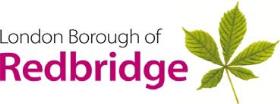 Schools Safer Recruitment Application FormPlease ensure all sections of this form are completed (CVs will not be accepted).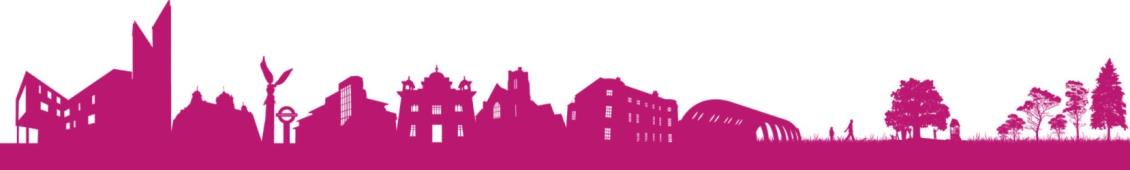 Equal Opportunities FormPost Applied For:Post Applied For:Post Applied For:Reference:Reference:Reference:Reference:Personal DetailsPersonal DetailsPersonal DetailsPersonal DetailsPersonal DetailsPersonal DetailsPersonal DetailsPersonal DetailsPersonal DetailsPersonal DetailsPersonal DetailsPersonal DetailsPersonal DetailsPersonal DetailsPersonal DetailsPersonal DetailsPersonal DetailsTitle:First Name(s):First Name(s):Surname:Surname:Surname:Surname:Please ensure to include all of your legal first names and your full legal last namePlease ensure to include all of your legal first names and your full legal last namePlease ensure to include all of your legal first names and your full legal last namePlease ensure to include all of your legal first names and your full legal last namePlease ensure to include all of your legal first names and your full legal last namePlease ensure to include all of your legal first names and your full legal last namePlease ensure to include all of your legal first names and your full legal last namePlease ensure to include all of your legal first names and your full legal last namePlease ensure to include all of your legal first names and your full legal last namePlease ensure to include all of your legal first names and your full legal last namePlease ensure to include all of your legal first names and your full legal last namePlease ensure to include all of your legal first names and your full legal last namePlease ensure to include all of your legal first names and your full legal last namePlease ensure to include all of your legal first names and your full legal last namePlease ensure to include all of your legal first names and your full legal last namePlease ensure to include all of your legal first names and your full legal last namePlease ensure to include all of your legal first names and your full legal last nameHouse / Flat No.House / Flat No.Street / Road Name:Street / Road Name:Street / Road Name:Street / Road Name:Street / Road Name:Street / Road Name:Town / City:Town / City:County:County:County:County:County:County:Postcode:Postcode:Home Phone No:Home Phone No:Home Phone No:Home Phone No:Home Phone No:Home Phone No:Work Phone No.Work Phone No.Mobile Phone No.Mobile Phone No.Mobile Phone No.Mobile Phone No.Mobile Phone No.Mobile Phone No.Email Address:Email Address:Working in the UKWorking in the UKWorking in the UKWorking in the UKWorking in the UKWorking in the UKWorking in the UKWorking in the UKWorking in the UKWorking in the UKWorking in the UKWorking in the UKWorking in the UKWorking in the UKWorking in the UKWorking in the UKWorking in the UKDo you require a work permit to work in the UK?Do you require a work permit to work in the UK?Do you require a work permit to work in the UK?Do you require a work permit to work in the UK?Do you require a work permit to work in the UK?Do you require a work permit to work in the UK?National Insurance No.National Insurance No.National Insurance No.National Insurance No.National Insurance No.National Insurance No.Education and QualificationsEducation and QualificationsEducation and QualificationsEducation and QualificationsEducation and QualificationsEducation and QualificationsEducation and QualificationsEducation and QualificationsEducation and QualificationsEducation and QualificationsEducation and QualificationsEducation and QualificationsEducation and QualificationsEducation and QualificationsEducation and QualificationsEducation and QualificationsEducation and QualificationsName of Secondary School / College / University / Other:Name of Secondary School / College / University / Other:Name of Secondary School / College / University / Other:Name of Secondary School / College / University / Other:Name of Secondary School / College / University / Other:Name of Secondary School / College / University / Other:Name of Secondary School / College / University / Other:Name of Secondary School / College / University / Other:Attended From:Attended From:Attended To:Attended To:Attended To:Attended To:Attended To:Attended To:Qualifications and grades attained:Qualifications and grades attained:Qualifications and grades attained:Qualifications and grades attained:Qualifications and grades attained:Qualifications and grades attained:Qualifications and grades attained:Qualifications and grades attained:Qualifications and grades attained:Qualifications and grades attained:Qualifications and grades attained:Qualifications and grades attained:Qualifications and grades attained:Qualifications and grades attained:Qualifications and grades attained:Qualifications and grades attained:Qualifications and grades attained:Qualification:Qualification:Qualification:Qualification:Qualification:Qualification:Qualification:Qualification:Qualification:Qualification:Qualification:Qualification:Qualification:Qualification:Qualification:Grade:Grade:Name of Secondary School / College / University / Other:Name of Secondary School / College / University / Other:Name of Secondary School / College / University / Other:Attended From:Attended To:Attended To:Qualifications and grades attained::Qualifications and grades attained::Qualifications and grades attained::Qualifications and grades attained::Qualifications and grades attained::Qualifications and grades attained::Qualification:Qualification:Qualification:Qualification:Qualification:Grade:Name of Secondary School / College / University / Other:Name of Secondary School / College / University / Other:Name of Secondary School / College / University / Other:Attended From:Attended To:Attended To:Qualifications and grades attained::Qualifications and grades attained::Qualifications and grades attained::Qualifications and grades attained::Qualifications and grades attained::Qualifications and grades attained::Qualification:Qualification:Qualification:Qualification:Qualification:Grade:Membership of Professional BodiesMembership of Professional BodiesMembership of Professional BodiesPlease provide of any Professional Bodies that you are a member of, your membership status (whether by examination, etc) and relevant dates of membership / validity.Please provide of any Professional Bodies that you are a member of, your membership status (whether by examination, etc) and relevant dates of membership / validity.Please provide of any Professional Bodies that you are a member of, your membership status (whether by examination, etc) and relevant dates of membership / validity.Professional BodyMembership StatusRelevant Dates / ValidityTraining Courses AttendedTraining Courses AttendedPlease list any relevant informal and job related training you have undertaken with dates (most recent first):Please list any relevant informal and job related training you have undertaken with dates (most recent first):Training Course:Training Dates:Employment HistoryEmployment HistoryEmployment HistoryEmployment HistoryEmployment HistoryEmployment HistoryEmployment HistoryPlease put your most recent employment first and provide full details of all paid and unpaid employment since leaving full-time education.  Please explain any breaks in employment (subject to the provisions relating to disclosures under the Rehabilitation of Offenders Act 1974 and 1986).Please put your most recent employment first and provide full details of all paid and unpaid employment since leaving full-time education.  Please explain any breaks in employment (subject to the provisions relating to disclosures under the Rehabilitation of Offenders Act 1974 and 1986).Please put your most recent employment first and provide full details of all paid and unpaid employment since leaving full-time education.  Please explain any breaks in employment (subject to the provisions relating to disclosures under the Rehabilitation of Offenders Act 1974 and 1986).Please put your most recent employment first and provide full details of all paid and unpaid employment since leaving full-time education.  Please explain any breaks in employment (subject to the provisions relating to disclosures under the Rehabilitation of Offenders Act 1974 and 1986).Please put your most recent employment first and provide full details of all paid and unpaid employment since leaving full-time education.  Please explain any breaks in employment (subject to the provisions relating to disclosures under the Rehabilitation of Offenders Act 1974 and 1986).Please put your most recent employment first and provide full details of all paid and unpaid employment since leaving full-time education.  Please explain any breaks in employment (subject to the provisions relating to disclosures under the Rehabilitation of Offenders Act 1974 and 1986).Please put your most recent employment first and provide full details of all paid and unpaid employment since leaving full-time education.  Please explain any breaks in employment (subject to the provisions relating to disclosures under the Rehabilitation of Offenders Act 1974 and 1986).Name of Current / Last Employer:Name of Current / Last Employer:Address:Postcode:Employer’s Contact No.Position:Salary:Date From:Leaving Date or Required Notice Period:Leaving Date or Required Notice Period:Leaving Date or Required Notice Period:Brief description of responsibilities:Brief description of responsibilities:Brief description of responsibilities:Name of Previous Employer:Name of Previous Employer:Salary:Salary:Address:Postcode:Postcode:Position:Date From:Date To:Date To:Name of Previous Employer:Name of Previous Employer:Salary:Salary:Address:Postcode:Postcode:Position:Date From:Date To:Date To:Name of Previous Employer:Name of Previous Employer:Salary:Salary:Address:Postcode:Postcode:Position:Date From:Date To:Date To:Name of Previous Employer:Name of Previous Employer:Salary:Salary:Address:Postcode:Postcode:Position:Date From:Date To:Date To:Name of Previous Employer:Name of Previous Employer:Salary:Salary:Address:Postcode:Postcode:Position:Date From:Date To:Date To:Name of Previous Employer:Name of Previous Employer:Salary:Salary:Address:Postcode:Postcode:Position:Date From:Date To:Date To:Name of Previous Employer:Name of Previous Employer:Salary:Salary:Address:Postcode:Postcode:Position:Date From:Date To:Date To:Please provide details of any gaps in your employment history with supporting datesPlease provide details of any gaps in your employment history with supporting datesPlease provide details of any gaps in your employment history with supporting datesPlease provide details of any gaps in your employment history with supporting datesGap 1:Dates:Gap 2:Dates:Gap 3:Dates:Please tell us how many days absent you have been from work due to sickness in the last 2-years, and the number of occasions:Please tell us how many days absent you have been from work due to sickness in the last 2-years, and the number of occasions:Please tell us how many days absent you have been from work due to sickness in the last 2-years, and the number of occasions:Please tell us how many days absent you have been from work due to sickness in the last 2-years, and the number of occasions:Total Number of Sickness Days:Total Number of Occasions of Sickness:Rehabilitation of Offenders ActRehabilitation of Offenders ActRehabilitation of Offenders ActRehabilitation of Offenders ActBefore completing this part of the form, please read the following notes carefully.The post you are applying for is exempt from the Rehabilitation of Offenders Act 1974.  You must give details on this form of all offences, convictions, cautions or bindovers you have or any cases that you have pending subject to the condition set out below:  In May 2013, legislation came into force that provides that certain old and minor cautions and convictions will no longer be subject to disclosure under the Exceptions Order 1975.  The amendments to the Exceptions Order 1975 (2013) provide that certain spent convictions and cautions are ‘protected’ and are not subject to disclosure to employers, and cannot be taken into account.  Please take a look at the filtering rules using the following link:Filtering rules for criminal record check certificatesThe list of offences that will never be filtered are available through the following link:Never filtered from a criminal records checkBefore completing this part of the form, please read the following notes carefully.The post you are applying for is exempt from the Rehabilitation of Offenders Act 1974.  You must give details on this form of all offences, convictions, cautions or bindovers you have or any cases that you have pending subject to the condition set out below:  In May 2013, legislation came into force that provides that certain old and minor cautions and convictions will no longer be subject to disclosure under the Exceptions Order 1975.  The amendments to the Exceptions Order 1975 (2013) provide that certain spent convictions and cautions are ‘protected’ and are not subject to disclosure to employers, and cannot be taken into account.  Please take a look at the filtering rules using the following link:Filtering rules for criminal record check certificatesThe list of offences that will never be filtered are available through the following link:Never filtered from a criminal records checkBefore completing this part of the form, please read the following notes carefully.The post you are applying for is exempt from the Rehabilitation of Offenders Act 1974.  You must give details on this form of all offences, convictions, cautions or bindovers you have or any cases that you have pending subject to the condition set out below:  In May 2013, legislation came into force that provides that certain old and minor cautions and convictions will no longer be subject to disclosure under the Exceptions Order 1975.  The amendments to the Exceptions Order 1975 (2013) provide that certain spent convictions and cautions are ‘protected’ and are not subject to disclosure to employers, and cannot be taken into account.  Please take a look at the filtering rules using the following link:Filtering rules for criminal record check certificatesThe list of offences that will never be filtered are available through the following link:Never filtered from a criminal records checkBefore completing this part of the form, please read the following notes carefully.The post you are applying for is exempt from the Rehabilitation of Offenders Act 1974.  You must give details on this form of all offences, convictions, cautions or bindovers you have or any cases that you have pending subject to the condition set out below:  In May 2013, legislation came into force that provides that certain old and minor cautions and convictions will no longer be subject to disclosure under the Exceptions Order 1975.  The amendments to the Exceptions Order 1975 (2013) provide that certain spent convictions and cautions are ‘protected’ and are not subject to disclosure to employers, and cannot be taken into account.  Please take a look at the filtering rules using the following link:Filtering rules for criminal record check certificatesThe list of offences that will never be filtered are available through the following link:Never filtered from a criminal records checkDo you have offences to declareDo you have offences to declareDo you have offences to declarePlease list details of offence(s), place and date of any judgment(s) and sentence(s):Please list details of offence(s), place and date of any judgment(s) and sentence(s):Please list details of offence(s), place and date of any judgment(s) and sentence(s):Please list details of offence(s), place and date of any judgment(s) and sentence(s):All information given will be treated in the strictest confidence and will be used for this job application only.I certify that, to the best of my knowledge, the information on this form is true and accurate. I understand that if the information I have supplied is false or misleading in any way, it will automatically disqualify me from appointment or may after appointment lead to disciplinary action, which could lead to my dismissal without notice.I declare that I have read the information above.All information given will be treated in the strictest confidence and will be used for this job application only.I certify that, to the best of my knowledge, the information on this form is true and accurate. I understand that if the information I have supplied is false or misleading in any way, it will automatically disqualify me from appointment or may after appointment lead to disciplinary action, which could lead to my dismissal without notice.I declare that I have read the information above.All information given will be treated in the strictest confidence and will be used for this job application only.I certify that, to the best of my knowledge, the information on this form is true and accurate. I understand that if the information I have supplied is false or misleading in any way, it will automatically disqualify me from appointment or may after appointment lead to disciplinary action, which could lead to my dismissal without notice.I declare that I have read the information above.All information given will be treated in the strictest confidence and will be used for this job application only.I certify that, to the best of my knowledge, the information on this form is true and accurate. I understand that if the information I have supplied is false or misleading in any way, it will automatically disqualify me from appointment or may after appointment lead to disciplinary action, which could lead to my dismissal without notice.I declare that I have read the information above.Signed:Dated:ExperienceExperienceExperienceExperienceExperienceExperienceSupporting statement and achievementsSupporting statement and achievementsSupporting statement and achievementsSupporting statement and achievementsSupporting statement and achievementsSupporting statement and achievementsPlease use this section to show how you meet the requirements of the person specification, referring to your education/qualifications, experience, knowledge, skills and competencies, paid or unpaid work.  Give examples using active words like ‘I wrote / planned’.Please use this section to show how you meet the requirements of the person specification, referring to your education/qualifications, experience, knowledge, skills and competencies, paid or unpaid work.  Give examples using active words like ‘I wrote / planned’.Please use this section to show how you meet the requirements of the person specification, referring to your education/qualifications, experience, knowledge, skills and competencies, paid or unpaid work.  Give examples using active words like ‘I wrote / planned’.Please use this section to show how you meet the requirements of the person specification, referring to your education/qualifications, experience, knowledge, skills and competencies, paid or unpaid work.  Give examples using active words like ‘I wrote / planned’.Please use this section to show how you meet the requirements of the person specification, referring to your education/qualifications, experience, knowledge, skills and competencies, paid or unpaid work.  Give examples using active words like ‘I wrote / planned’.Please use this section to show how you meet the requirements of the person specification, referring to your education/qualifications, experience, knowledge, skills and competencies, paid or unpaid work.  Give examples using active words like ‘I wrote / planned’.Supporting Statement:Supporting Statement:Supporting Statement:Supporting Statement:Supporting Statement:Supporting Statement:ReferencesReferencesReferencesReferencesReferencesReferencesReferences are normally taken for successful candidates before an appointment is confirmed.  For most positions these will cover the last 3-years of employment history and must be satisfactory to the council.You must provide the names and contact details of all referees to cover your last 3-years of employment, or, if appropriate, your last school, college or university.  It is our practice to contact the relevant HR departments to confirm that the person given as a referee has authority to write a reference.  If you have any gaps in your employment, you must provide us with details what you were doing during this time.References are normally taken for successful candidates before an appointment is confirmed.  For most positions these will cover the last 3-years of employment history and must be satisfactory to the council.You must provide the names and contact details of all referees to cover your last 3-years of employment, or, if appropriate, your last school, college or university.  It is our practice to contact the relevant HR departments to confirm that the person given as a referee has authority to write a reference.  If you have any gaps in your employment, you must provide us with details what you were doing during this time.References are normally taken for successful candidates before an appointment is confirmed.  For most positions these will cover the last 3-years of employment history and must be satisfactory to the council.You must provide the names and contact details of all referees to cover your last 3-years of employment, or, if appropriate, your last school, college or university.  It is our practice to contact the relevant HR departments to confirm that the person given as a referee has authority to write a reference.  If you have any gaps in your employment, you must provide us with details what you were doing during this time.References are normally taken for successful candidates before an appointment is confirmed.  For most positions these will cover the last 3-years of employment history and must be satisfactory to the council.You must provide the names and contact details of all referees to cover your last 3-years of employment, or, if appropriate, your last school, college or university.  It is our practice to contact the relevant HR departments to confirm that the person given as a referee has authority to write a reference.  If you have any gaps in your employment, you must provide us with details what you were doing during this time.References are normally taken for successful candidates before an appointment is confirmed.  For most positions these will cover the last 3-years of employment history and must be satisfactory to the council.You must provide the names and contact details of all referees to cover your last 3-years of employment, or, if appropriate, your last school, college or university.  It is our practice to contact the relevant HR departments to confirm that the person given as a referee has authority to write a reference.  If you have any gaps in your employment, you must provide us with details what you were doing during this time.References are normally taken for successful candidates before an appointment is confirmed.  For most positions these will cover the last 3-years of employment history and must be satisfactory to the council.You must provide the names and contact details of all referees to cover your last 3-years of employment, or, if appropriate, your last school, college or university.  It is our practice to contact the relevant HR departments to confirm that the person given as a referee has authority to write a reference.  If you have any gaps in your employment, you must provide us with details what you were doing during this time.Referee’s Name:Job Title:Address:Postcode:Contact No.Contact No.Email Address:How do you know them?How do you know them?Referee’s Name:Job Title:Address:Postcode:Contact No.Contact No.Email Address:How do you know them?How do you know them?Referee’s Name:Job Title:Address:Postcode:Contact No.Contact No.Email Address:How do you know them?How do you know them?If necessary please provide any additional information on a separate sheetDisabilityDisabilityDisabilityDisabilityThe Equality Act 2010 protects people with disabilities from unlawful discrimination.  To meet the Act’s definition, a person must have, or have had a physical or mental impairment, which had substantial long-term effects on their ability to carry out normal day to day activities.  If we know that you have a disability we will make adjustments to the working arrangements and/or the working environment provided it is reasonable in the circumstances to do so.The Equality Act 2010 protects people with disabilities from unlawful discrimination.  To meet the Act’s definition, a person must have, or have had a physical or mental impairment, which had substantial long-term effects on their ability to carry out normal day to day activities.  If we know that you have a disability we will make adjustments to the working arrangements and/or the working environment provided it is reasonable in the circumstances to do so.The Equality Act 2010 protects people with disabilities from unlawful discrimination.  To meet the Act’s definition, a person must have, or have had a physical or mental impairment, which had substantial long-term effects on their ability to carry out normal day to day activities.  If we know that you have a disability we will make adjustments to the working arrangements and/or the working environment provided it is reasonable in the circumstances to do so.The Equality Act 2010 protects people with disabilities from unlawful discrimination.  To meet the Act’s definition, a person must have, or have had a physical or mental impairment, which had substantial long-term effects on their ability to carry out normal day to day activities.  If we know that you have a disability we will make adjustments to the working arrangements and/or the working environment provided it is reasonable in the circumstances to do so.Do you have a disability you wish us to know about at this stage?Do you have a disability you wish us to know about at this stage?Please let us know if you have any requirements or if you believe there are any reasonable adjustments we should be making during the recruitment and selection process, e.g. provide a sign language interpreter.Please let us know if you have any requirements or if you believe there are any reasonable adjustments we should be making during the recruitment and selection process, e.g. provide a sign language interpreter.Please let us know if you have any requirements or if you believe there are any reasonable adjustments we should be making during the recruitment and selection process, e.g. provide a sign language interpreter.Please let us know if you have any requirements or if you believe there are any reasonable adjustments we should be making during the recruitment and selection process, e.g. provide a sign language interpreter.Requirements:Requirements:Requirements:Requirements:RelationsRelationsRelationsRelationsAre you related to, or have a close personal relationship with, any councillor, council employee or school governor for the school you are applying?Are you related to, or have a close personal relationship with, any councillor, council employee or school governor for the school you are applying?Are you related to, or have a close personal relationship with, any councillor, council employee or school governor for the school you are applying?If Yes, please state their name and your relationship to them:AdvertisementAdvertisementWhere did you see this job advertised?DeclarationBy submitting this form, you certify that all information provided is true and that you have not canvassed a councillor or employee of the council directly or indirectly in connection with this application, and will not do so.You understand that any such activity, or failure to disclose any personal relationship with a councillor or employee of the council, will disqualify your application.You acknowledge that if any of the information is found to be false by virtue of statement or omission after any appointment, you may face disciplinary action, which could result in your dismissal without notice.You give consent to process the enclosed personal data under the Data Protection Act 1998 on the understanding that it is used to determine your suitability for the post applied for.Prevention of FraudWe must protect the public funds we handle and so we may use the information you have provided on this form to prevent and detect fraud.  This may include matching the information on this form with other information we hold about you from other sources, including data held on computer records.  We may also share this information, for the same purpose, with other organisations which handle public funds.I acknowledge that I understand and accept these termsI acknowledge that I understand and accept these termsI acknowledge that I understand and accept these termsI acknowledge that I understand and accept these termsPrint Name:Signed:Dated:Protection of your Data / InformationThe information you supply on this application form is subject to the current Data Protection Regulations and specifically the General Data Protection Regulation (GDPR) 2018.Privacy Notice: Redbridge Schools use this standard application form for the recruitment and employment of non-teaching staff in schools.  The information will be confidentially shared with administrative and management personnel involved directly in the recruitment process within individual schools and with associated Human Resource and Payroll services outside of the school in the context of your employment application. Anonymous data may be extracted for the purpose of statistical recording. Once the recruitment process has been completed the application form and associated documents for successful candidates will be retained to form the basis of an employment record and stored safely and securely.  Unsuccessful candidates’ details will be securely disposed of in accordance with the guidelines and erased or destroyed - unless there is specific permission for the information to be retained for future recruitment purposes.You may update the information should you become aware of any inaccuracies in your submitted application by contacting the email address used to submit the application originally.  You can also withdraw your application through the same contact.For further general information please contact: Information Commissioners Office - The UK’s independent authority set up to uphold information rights in the public interest, promoting openness by public bodies and data privacy for individuals - ico.org.ukPost Applied For:Post Applied For:Reference:In line with the Codes of Practice of the Equality and Human Right Commission, Redbridge Council collects and maintains information on gender, ethnic origin and disabilities of its employees.  Redbridge Council will also collect and maintain information on sexual orientation, age and religion or belief of its employees.  The information you have supplied will be kept confidential.It will be appreciated If you will complete this section of the application form, which will be separated from the rest of the form before shortlist selection takes place.You can be assured that this information will be treated in confidence, and will not be available to short listing officers or interviewers or to future potential managers.In line with the Codes of Practice of the Equality and Human Right Commission, Redbridge Council collects and maintains information on gender, ethnic origin and disabilities of its employees.  Redbridge Council will also collect and maintain information on sexual orientation, age and religion or belief of its employees.  The information you have supplied will be kept confidential.It will be appreciated If you will complete this section of the application form, which will be separated from the rest of the form before shortlist selection takes place.You can be assured that this information will be treated in confidence, and will not be available to short listing officers or interviewers or to future potential managers.In line with the Codes of Practice of the Equality and Human Right Commission, Redbridge Council collects and maintains information on gender, ethnic origin and disabilities of its employees.  Redbridge Council will also collect and maintain information on sexual orientation, age and religion or belief of its employees.  The information you have supplied will be kept confidential.It will be appreciated If you will complete this section of the application form, which will be separated from the rest of the form before shortlist selection takes place.You can be assured that this information will be treated in confidence, and will not be available to short listing officers or interviewers or to future potential managers.1. Gender2. Sexual Orientation3. Religion3. Religion4. Ethnic Grouping4. Ethnic Grouping5. Date of Birth: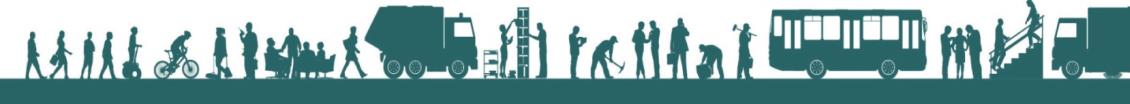 5. Date of Birth:6. Do you consider that you have a disability as defined by the Equality Act 2010?6. Do you consider that you have a disability as defined by the Equality Act 2010?6. Do you consider that you have a disability as defined by the Equality Act 2010?6. Do you consider that you have a disability as defined by the Equality Act 2010?6. Do you consider that you have a disability as defined by the Equality Act 2010?6. Do you consider that you have a disability as defined by the Equality Act 2010?6. Do you consider that you have a disability as defined by the Equality Act 2010?6. Do you consider that you have a disability as defined by the Equality Act 2010?6. Do you consider that you have a disability as defined by the Equality Act 2010?The Equalities Act 2010 (EA) protects people with disabilities.  The EA defines a person as disabled if they have a physical or mental impairment, which is substantial and long term (i.e. has lasted or is expected to last at least 12 months) and has an adverse effect on the person’s ability to carry out normal day-to-day activities.The Equalities Act 2010 (EA) protects people with disabilities.  The EA defines a person as disabled if they have a physical or mental impairment, which is substantial and long term (i.e. has lasted or is expected to last at least 12 months) and has an adverse effect on the person’s ability to carry out normal day-to-day activities.The Equalities Act 2010 (EA) protects people with disabilities.  The EA defines a person as disabled if they have a physical or mental impairment, which is substantial and long term (i.e. has lasted or is expected to last at least 12 months) and has an adverse effect on the person’s ability to carry out normal day-to-day activities.The Equalities Act 2010 (EA) protects people with disabilities.  The EA defines a person as disabled if they have a physical or mental impairment, which is substantial and long term (i.e. has lasted or is expected to last at least 12 months) and has an adverse effect on the person’s ability to carry out normal day-to-day activities.The Equalities Act 2010 (EA) protects people with disabilities.  The EA defines a person as disabled if they have a physical or mental impairment, which is substantial and long term (i.e. has lasted or is expected to last at least 12 months) and has an adverse effect on the person’s ability to carry out normal day-to-day activities.The Equalities Act 2010 (EA) protects people with disabilities.  The EA defines a person as disabled if they have a physical or mental impairment, which is substantial and long term (i.e. has lasted or is expected to last at least 12 months) and has an adverse effect on the person’s ability to carry out normal day-to-day activities.The Equalities Act 2010 (EA) protects people with disabilities.  The EA defines a person as disabled if they have a physical or mental impairment, which is substantial and long term (i.e. has lasted or is expected to last at least 12 months) and has an adverse effect on the person’s ability to carry out normal day-to-day activities.The Equalities Act 2010 (EA) protects people with disabilities.  The EA defines a person as disabled if they have a physical or mental impairment, which is substantial and long term (i.e. has lasted or is expected to last at least 12 months) and has an adverse effect on the person’s ability to carry out normal day-to-day activities.